2020 Ballinger Bearcats Varsity Baseball Schedule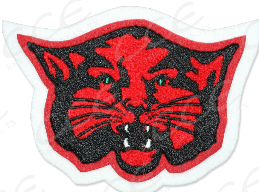 DateOpponentLocationTime2/8Comanche (Scrimmage)Away1:002/14Bangs ( Scrimmage)Away4:302/22Hawley (Scrimmage)Away1:002/27 – 2/29Early TournamentEarlyTBA3/3ClydeClyde7:303/5 – 3/7Hawley TournamentHawleyTBA3/10SonoraSonora7:303/12 – 3/14Jim Ned TournamentJim NedTBA3/17Open3/20Reagan CountyReagan County7:303/24WallWall4:003/27TLCATLCA7:303/31BradyBrady7:304/3SonoraBallinger4:004/6Grape CreekGrape Creek7:304/10Open4/13Reagan CountyReagan County7:304/17WallBallinger4:004/21TLCABallinger4:004/28BradyBallinger4:005/1Grape Creek Ballinger4:005/2AnsonAnson12:00Head Coach: Matt McBrayerAssistant Coach: Isaiah RegeonSuperintendent: Jeff ButtsAthletic Director: Chuck LipseyPrincipal: Ryan Knickerbocker*District games in bold, date time & location subject to change